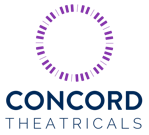 Concord Theatricals:Imogen Lloyd Webberpress.theatricals@concord.com212 598 2265To download artwork click hereCONCORD THEATRICALSANNOUNCES PARTNERSHIPS WITHBOOKTIX LIVE, ON THE STAGE, SHOW SHARETM AND SHOWTIX4U New York, NY (October 1, 2020) – Concord Theatricals is pleased to announce that it has partnered with four streaming providers: BookTix Live, On The Stage, ShowShareTM and ShowTix4U. These Recommended Streaming Providers all meet the requirements included in Concord Theatricals license agreements. For more information visit concordsho.ws/StreamingProviders  “As the world has changed in the past seven months, we’ve seen a rapid evolution in how theatre is produced and experienced,” said Sean Patrick Flahaven, Chief Theatricals Executive for Concord. “Our first priority is always encouraging and enabling theatrical production all over the world, while simultaneously protecting our authors’ rights. It’s become clear, at least in the short- to medium-term, that we need robust solutions for customers who want to perform online or stream their performances to audiences quarantined at home. We’ve been proactive in obtaining these rights for hundreds of shows in our catalog from authors and their representatives who want theatre to thrive.” 
“Having reviewed many options, we’ve determined that these four new platforms meet our copyright protection and technology requirements,” Flahaven continued. “Our customers are not required to use these particular services, but we suggest that they do. Based on customer response, we’ve also decided that since all of these services are new, it makes sense not to have an exclusive relationship with one service at this time. We all look forward to safely returning to production.”Customers must obtain a show license and streaming license from Concord Theatricals prior to contracting with one of the Recommended Streaming Providers. A list of musicals that are open to requests for livestream performances can be found at concordsho.ws/LivestreamMusicals; plays can be found at concordsho.ws/LivestreamPlays. We also encourage customers to apply through our website for shows that are not on these lists as some rightsholders are granting requests on a case by case basis.BIOGRAPHIESConcord Theatricals is the world’s most significant theatrical company, comprising the catalogs of R&H Theatricals, Samuel French, Tams-Witmark and The Andrew Lloyd Webber Collection. Our unparalleled roster includes the work of Irving Berlin, Agatha Christie, George & Ira Gershwin, Marvin Hamlisch, Lorraine Hansberry, Kander & Ebb, Ken Ludwig, Lin-Manuel Miranda, Dominique Morisseau, Cole Porter, Rodgers & Hammerstein, Thornton Wilder and August Wilson. We are the only firm providing truly comprehensive services to the creators and producers of plays and musicals, including theatrical licensing, music publishing, script publishing, cast recording and first-class producing. BookTix Live is the ultimate choice to livestream your Concord Theatricals productions. The BookTix Team is here to help you navigate streaming your live or prerecorded shows with the same innovation and outstanding customer service that has made BookTix the most trusted and endorsed ticketing platform available.  Our streaming system was specifically built with live theater in mind. It is safe, budget-friendly, and easy-to-use.  Whether you are new to streaming or a seasoned pro, our team will help you get the right equipment and provide all of the training and support to make your show a success.  Ticket holders receive a one-time-use link that can only be accessed on a single device. Our unparalleled BookTix Live system is fully integrated with our BookTix ticket platform, but can easily be used with your existing ticketing software when you don't want to disrupt your patron experience. Discover the BookTix difference today!On The Stage is an all-in-one solution for streaming, ticketing, promotion, audience engagement, and more. Our streaming platform gives you the tools to digitally capture your performance, whether on stage or remote, with our Studio software and stream to your branded, secure audience viewing portal on your show site, which enables donations and chat at your discretion during the performance.  Whether you’re producing onstage to an in-house audience or streaming to viewers at home, raise the bar with fully-integrated, Broadway-style websites and digital marketing tools that increase ticket sales, transform your patrons’ experience, and simplify your to-do list. By theatre makers, for theatre makers, with a mission to support schools, theatres, and independent producers in achieving their creative and financial goals. Get best-in-class support from concept through final curtain and beyond—at no cost to your organization. You focus on the art; On The Stage has got the rest. The Show Must Go On[line].ShowShareTM is a unique licensing interface offered by Broadway On Demand, that allows approved middle school, high school, college, community and professional theatre productions to use the platform to stream their performances to their audiences. Broadway On Demand is the preferred livestream platform of top Broadway artists, producers, educators and professionals. With a growing list of live-captured Broadway shows, concert series, performance venues, individual artists, and producing entities’ original content, Broadway On Demand offers the widest array of archived and live streaming events, including exclusive performances, backstage access, masterclasses, and more.ShowTix4U is the leader in online ticketing and streaming for community arts organizations, and its streaming platform gives you a new way to bring your show to your audience. With Live Streaming, Video On Demand, and Scheduled Content (Watch Parties) capabilities incorporated directly into the ticketing platform, you can sell tickets, capture, and stream performances in one, easy-to-use solution. You can quickly and easily be streaming your events beyond the walls of your venue while adding a new revenue source. Made by the global leaders in production resources, the ShowTix4U platform is built to celebrate the theatre you make. Watch the ShowTix4U Streaming Webinar and find more info at their website.  				# # # #www.facebook.com/ConcordShowswww.twitter.com/ConcordShowswww.instagram.com/ConcordShows